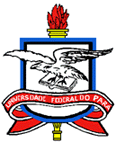 SERVIÇO PÚBLICO FEDERALUNIVERSIDADE FEDERAL DO PARÁPRÓ-REITORIA DE PESQUISA E PÓS-GRADUAÇÃOMODELO DE PROPOSTA PRELIMINAR DE CURSO NOVO STRICTO SENSU (APCN – 2019)DADOS DA PROPOSTA DO CURSO NOVOInstituição de Ensino: Nome do Programa: Área de Avaliação na CAPES: Modalidade (acadêmico ou profissional): Nível (mestrado ou doutorado): INSTITUIÇÃO PARTICIPANTEUniversidade Federal do ParáxxxxxxxxxxxxxIDENTIFICAÇÃO DO DIRIGENTEREITOR: EMMANUEL ZAGURY TOURINHOPRÓ-REITORA DE PESQUISA E PÓS-GRADUAÇÃO: Iracilda SampaioCOORDENADOR DA PROPOSTAÁREA(S) DE CONCENTRAÇÃO, LINHA(S) DE PESQUISA, PROJETO(S) DE PESQUISA DA PROPOSTA, DOCENTE(S)5.1 Área de concentração5.2 Linhas de pesquisaOBJETIVOS DO CURSO E PERIFL DO EGRESSOObjetivo GeralObjetivos específicosPerfil do egressoCORPO DOCENTEINDICADORES DO CORPO DOCENTEPreencher arquivo Excel (Quadro de Produção Docente), disponibilizado no site da PROPESP.DOCENTEINSTITUIÇÃOUNIDADE DE LOTAÇÃOFORMAÇÃO (graduação)TITULAÇÃO DE DOUTORADOTITULAÇÃO DE DOUTORADOTITULAÇÃO DE DOUTORADOTITULAÇÃO DE DOUTORADODOCENTEINSTITUIÇÃOUNIDADE DE LOTAÇÃOFORMAÇÃO (graduação)ANOLOCALINSTITUIÇÃOTÍTULO